Sources: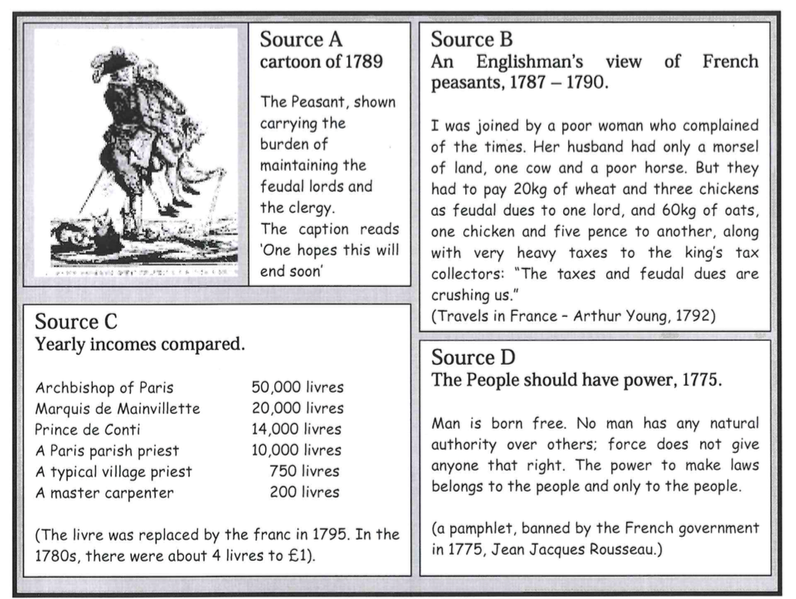 Causes of the French Revolution #1 – (15 pts)Due by 6pm 2-19 (A day 6 pm 2-18)What might a French peasant have grumbled about in 1789?How does the author of source B describe the lives of French peasants? (remember: it is not enough to say ‘good’ or ‘bad’ - you need to give examples from the source!)Study sources A, B and C together.  Do these sources explain why poor people in France resented the rich? Explain your answer using the sources. The pamphlet which source D came from was banned in 1775.  Why do you think this was? Which members of French society would want it to be banned?Write down each of the following words or terms, and what it means: Bankrupt; Reform; Estates General; deputies; cahiers de doleances; ‘national assembly; constitution; tennis court oath. (4pts)Why was the French Government bankrupt in 1787? (think of more than one or two reasons)What effect did the poor harvest have on the ordinary people of France?Why might members of the third estate have felt under-represented at the meeting of the Estates General in May 1789?What were the hopes of each of the parties involved?What mistakes did Louis make at the meeting, and what did his mistake lead to? 